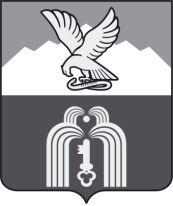 ИЗБИРАТЕЛЬНАЯ КОМИССИЯМУНИЦИПАЛЬНОГО ОБРАЗОВАНИЯГОРОДА-КУРОРТА ПЯТИГОРСКАП О С Т А Н О В Л Е Н И Е9 августа 2016 г.                                                                                         № 35/156г. ПятигорскОб установлении формы и порядка ведения организациями, осуществляющими выпуск средств массовой информации, отдельного учета объемов и стоимости эфирного времени и печатной площади, предоставленной для проведения предвыборной агитации при проведении выборов депутатов Думы города Пятигорска пятого созываВ соответствии с пунктом 8 статьи 50 Федерального закона «Об основных гарантиях избирательных прав и права на участие в референдуме граждан Российской Федерации»,Избирательная комиссия муниципального образования города-курорта ПятигорскаПОСТАНОВЛЯЕТ:1. Установить Порядок ведения организациями, осуществляющими выпуск средств массовой информации, отдельного учета объемов и стоимости эфирного времени и печатной площади, предоставленной для проведения предвыборной агитации зарегистрированным кандидатам, избирательным объединениям, зарегистрировавшим списки кандидатов при проведении выборов депутатов Думы города Пятигорска пятого созыва согласно Приложению 1 к настоящему постановлению.2. Установить формы ведения организациями, осуществляющими выпуск средств массовой информации, отдельного учета объемов и стоимости эфирного времени и печатной площади, предоставленной для проведения предвыборной агитации зарегистрированным кандидатам, избирательным объединениям, зарегистрировавшим списки кандидатов при проведении выборов депутатов Думы города Пятигорска пятого созыва согласно Приложениям 2-4 к настоящему постановлению.3. Организациям, осуществляющим выпуск средств массовой информации, предоставившим платное эфирное время, бесплатную и платную печатную площадь для проведения предвыборной агитации зарегистрированным кандидатам, избирательным объединениям, зарегистрировавшим списки кандидатов при проведении выборов депутатов Думы города Пятигорска пятого созыва, направить сведения, указанные в пункте 2 настоящего постановления, в избирательную комиссию муниципального образования города-курорта Пятигорска в срок не позднее чем через десять дней со дня голосования, то есть не позднее 28 сентября 2016 года.4. Настоящее постановление подлежит официальному опубликованию, размещению на сайте муниципального образования города-курорта Пятигорска в информационно - телекоммуникационной сети «Интернет».5. Настоящее постановление вступает в силу со дня подписания.Председатель                                                                                         А.В. ПышкоСекретарь                                                                                               Е.Г. МягкихПРИЛОЖЕНИЕ 1к постановлению избирательной комиссии муниципального образования города-курорта Пятигорскаот 9 августа 2016 года № 35/156ПОРЯДОКведения организациями, осуществляющими выпуск средств массовой информации, отдельного учета объемов и стоимости эфирного времени и печатной площади, предоставленной для проведения предвыборной агитации зарегистрированным кандидатам, избирательным объединениям, зарегистрировавшим списки кандидатов при проведении выборов депутатов Думы города Пятигорска пятого созыва1. Настоящий Порядок ведения организациями, осуществляющими выпуск средств массовой информации (независимо от форм собственности), отдельного учета объемов и стоимости эфирного времени и печатной площади, предоставленной для проведения предвыборной агитации зарегистрированным кандидатам, избирательным объединениям, зарегистрировавшим списки кандидатов при проведении выборов депутатов Думы города Пятигорска пятого созыва (далее – Порядок) распространяется на все организации телерадиовещания и редакции периодических печатных изданий, осуществляющих выпуск средств массовой информации (далее – организации, осуществляющие выпуск средств массовой информации), предоставляющих платное эфирное время, бесплатную и платную печатную площадь зарегистрированным кандидатам, избирательным объединениям, зарегистрировавшим списки кандидатов при проведении выборов депутатов Думы города Пятигорска пятого созыва для проведения предвыборной агитации в период избирательной кампании по выборам депутатов Думы города Пятигорска пятого созыва.2. Предоставление платного эфирного времени, бесплатной и платной печатной площади для проведения предвыборной агитации, производится в соответствии с договором, заключенным в письменной форме между организациями, осуществляющими выпуск средств массовой информации и кандидатом, избирательным объединением, зарегистрировавшим список кандидатов.3. Организации, осуществляющие выпуск средств массовой информации, ведут отдельный учет объемов и стоимости платного эфирного времени, бесплатной и платной печатной площади, предоставляемых для проведения предвыборной агитации, по формам, установленным настоящим постановлением (приложения №№ 2 - 4 к настоящему постановлению) и предоставляют данные, указанного учета в соответствии с установленными формами в избирательную комиссию муниципального образования города-курорта Пятигорска в срок не позднее чем через десять дней со дня голосования, то есть не позднее 28 сентября 2016 года.Секретарь                                                                                               Е.Г. МягкихПРИЛОЖЕНИЕ 2к постановлению избирательной комиссии муниципального образования города-курорта Пятигорскаот 9 августа 2016 года № 35/156ФОРМА №1Сводные сведенияоб объемах и стоимости платного эфирного времени, предоставленного(наименование организации телерадиовещания)зарегистрированным кандидатам, избирательным объединениям в период избирательной кампании по выборамдепутатов Думы города Пятигорска пятого созывапо состоянию на «___» __________ 2016 годаРуководитель организации телерадиовещанияГлавный бухгалтер организации телерадиовещания                                          МППРИЛОЖЕНИЕ 3к постановлению избирательной комиссии муниципального образования города-курорта Пятигорскаот 9 августа 2016 года № 35/156ФОРМА №2Сводные сведенияоб объемах бесплатной печатной площади, предоставленной редакцией_________________________________________________________________________________________(наименование периодического печатного издания)зарегистрированным кандидатам, избирательным объединениям в период избирательной кампании по выборамдепутатов Думы города Пятигорска пятого созывапо состоянию на «___» __________ 2016 годаГлавный редактор (руководитель организации)Главный бухгалтер редакции                       МППРИЛОЖЕНИЕ 4к постановлению избирательной комиссии муниципального образования города-курорта Пятигорскаот 9 августа 2016 года № 35/156ФОРМА №3Сводные сведенияоб объемах и стоимости платной печатной площади, предоставленной редакцией____________________________________________________________________________________________(наименование периодического печатного издания)зарегистрированным кандидатам, избирательным объединениям в период избирательной кампании по выборамдепутатов Думы города Пятигорска пятого созывапо состоянию на «___» __________ 2016 годаГлавный редактор (руководитель организации) Главный бухгалтер редакции                 МП№ п/пФИО зарегистрированного кандидата/наименование избирательного объединенияФормапредвыборной агитацииДата и время выхода в эфирОбъем фактически предоставленного эфирного времени 
(мин, сек.)Стоимость фактически предоставленного эфирного времени, руб.Наименование плательщика, его банковские реквизитыДокумент, подтверждающий оплату (дата, номер платежного поручения)Основание платежа (дата заключения иномер договора, номер счета)123456789Итого Итого ВсегоВсего№ п/пФИО зарегистрированного кандидата/наименование избирательного объединенияДата опубликования предвыборного агитационного материала и номер периодического печатного изданияНазвание предвыборного агитационного материалаОбъем фактическипредоставленной печатной площади, см2Тираж, экз.Дата заключения и номер договора1234567Итого Итого ВсегоВсего№ п/пФИО зарегистрированного кандидата/наименование избирательного объединенияДата опубликования, название предвыборного агитационного материала, номер периодического печатного изданияОбъем фактически предоставленной печатной площади, см2Стоимость фактически предоставленной печатной площади, руб.Тираж, экз.Наименование плательщика, его банковские реквизитыДокумент, подтверждающий оплату (дата, номер платежного поручения)Основание платежа (дата заключения иномер договора, номер счета)123456789Итого Итого ВсегоВсего